Fls.__________Processo n.º 23069.153584/2020-88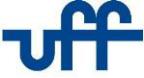 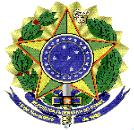 MINISTÉRIO DA EDUCAÇÃOUNIVERSIDADE FEDERAL FLUMINENSEPRÓ-REITORIA DE ADMINISTRAÇÃOANEXO III DO EDITAL DO PREGÃO ELETRÔNICO N.º 29/2020/ADMINUTA ATA DE REGISTRO DE PREÇOS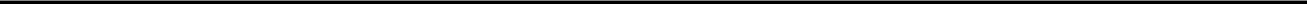 Pró-Reitoria de Administração da Universidade Federal Fluminense (PROAD/UFF), inscrito no CNPJ/MF sob o nº. 28.523.215/0039-89, situada na Rua Miguel de Frias, 9, 1º andar, Icaraí, Niterói/RJ, CEP 24.220-900, neste ato representado pelo(a) Vera Lucia Lavrado Cupelo Cajazeiras, brasileiro(a), portador da Carteira de Identidade nº. 04676009-6, emitida pelo Detran - RJ, CPF nº 716.286.817-72, considerando o julgamento da licitação na modalidade de pregão, na forma eletrônica, para REGISTRO DE PREÇOS nº 29/2020, publicada no DOU de ...../...../20....., processo administrativo n.º 23069.153584/2020-88 RESOLVE registrar os preços da(s) empresa(s) indicada(s) e qualificada(s) nesta ATA, de acordo com a classificação por ela(s) alcançada(s) e na(s) quantidade(s) cotada(s), atendendo as condições previstas no edital, sujeitando-se as partes às normas constantes na Lei nº 8.666, de 21 de junho de 1993 e suas alterações, no Decreto n.º7.892, de 23 de janeiro de 2013, e em conformidade com as disposições a seguir:1.	DO OBJETO1.1. A presente Ata tem por objeto o registro de preços para a eventual aquisição de ACESSÓRIOS DE INFORMÁTICA, especificado(s) no Termo de Referência, anexo I-A do edital de Pregão nº 29/2020, que é parte integrante desta Ata, assim como a proposta vencedora, independentemente de transcrição.2.	DOS PREÇOS, ESPECIFICAÇÕES E QUANTITATIVOS2.1.	O preço registrado, as especificações do objeto e as demais condições ofertadas na(s)proposta(s) são as que seguem:EMPRESA__________________, inscrita no CNPJ sob o nº ________________, comsede na __________________, CEP	________________, bairro _____________, no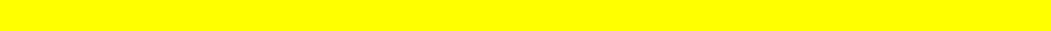 Município	_________________,	neste	ato	representada	pelo(a)	Sr(a).______________________,	portador(a)	da	Cédula	de	Identidade	nº________________________e CPF nº ________________________.Página 1 de 3Fls.__________Processo n.º 23069.153584/2020-88ÓRGÃO(S) GERENCIADOR E PARTICIPANTE(S)3.1. O órgão gerenciador será a Pró-Reitoria de Administração.3.1.1   A IRP nº 17/2020 não foi divulgada, conforme justificativa no processo.DA ADESÃO À ATA DE REGISTRO DE PREÇOS4.1. Não será admitida a adesão à ata de registro de preços decorrente desta licitação. Cita-se como fundamentação o acórdão 1297/2015: “a adesão prevista no art. 22 do Decreto 7.892/2013 paraórgão não participante (ou seja, que não participou dos procedimentos iniciais da licitação) é uma possibilidade anômala e excepcional, e não uma obrigatoriedade a constar necessariamente em todos os editais e contratos de pregões para Sistema de Registro de Preços”.VALIDADE DA ATA5.1. A validade da Ata de Registro de Preços será de 12 meses, a partir da assinatura da mesma, não podendo ser prorrogada.6.	REVISÃO E CANCELAMENTO6.1. A Administração realizará pesquisa de mercado periodicamente, em intervalos não superiores a 180 (cento e oitenta) dias, a fim de verificar a vantajosidade dos preços registrados nesta Ata.6.2. Os preços registrados poderão ser revistos em decorrência de eventual redução dos preços praticados no mercado ou de fato que eleve o custo do objeto registrado, cabendo à Administração promover as negociações junto ao(s) fornecedor(es).6.3. Quando o preço registrado tornar-se superior ao preço praticado no mercado por motivo superveniente, a Administração convocará o(s) fornecedor(es) para negociar(em) a redução dos preços aos valores praticados pelo mercado.6.4. O fornecedor que não aceitar reduzir seu preço ao valor praticado pelo mercado será liberado do compromisso assumido, sem aplicação de penalidade.6.4.1. A ordem de classificação dos fornecedores que aceitarem reduzir seus preços aos valores de mercado observará a classificação original.6.5. Quando o preço de mercado tornar-se superior aos preços registrados e o fornecedor não puder cumprir o compromisso, o órgão gerenciador poderá:6.5.1. liberar o fornecedor do compromisso assumido, caso a comunicação ocorra antes do pedido de fornecimento, e sem aplicação da penalidade se confirmada a veracidade dos motivos e comprovantes apresentados; e6.5.2.	convocar os demais fornecedores para assegurar igual oportunidade de negociação.6.6. Não havendo êxito nas negociações, o órgão gerenciador deverá proceder à revogação desta ata de registro de preços, adotando as medidas cabíveis para obtenção da contratação mais vantajosa.6.7.	O registro do fornecedor será cancelado quando:6.7.1.	descumprir as condições da ata de registro de preços;6.7.2. não retirar a nota de empenho ou instrumento equivalente no prazo estabelecido pela Administração, sem justificativa aceitável;Página 2 de 3Fls.__________Processo n.º 23069.153584/2020-886.7.3. não aceitar reduzir o seu preço registrado, na hipótese deste se tornar superior àqueles praticados no mercado; ou6.7.4. sofrer sanção administrativa cujo efeito torne-o proibido de celebrar contrato administrativo, alcançando o órgão gerenciador e órgão(s) participante(s).6.8. O cancelamento de registros nas hipóteses previstas nos itens 5.6.1, 5.6.2 e 5.6.4 será formalizado por despacho do órgão gerenciador, assegurado o contraditório e a ampla defesa.6.9. O cancelamento do registro de preços poderá ocorrer por fato superveniente, decorrente de caso fortuito ou força maior, que prejudique o cumprimento da ata, devidamente comprovados e justificados:6.9.1.	por razão de interesse público; ou6.9.2.	a pedido do fornecedor.7.	DAS PENALIDADES7.1. O descumprimento da Ata de Registro de Preços ensejará aplicação das penalidades estabelecidas no Edital.7.1.1. As sanções do item acima também se aplicam aos integrantes do cadastro de reserva, em pregão para registro de preços que, convocados, não honrarem o compromisso assumido injustificadamente, nos termos do art. 49, §1º do Decreto nº 10.024/19.7.2. É da competência do órgão gerenciador a aplicação das penalidades decorrentes do descumprimento do pactuado nesta ata de registro de preço (art. 5º, inciso X, do Decreto nº 7.892/2013), exceto nas hipóteses em que o descumprimento disser respeito às contratações dos órgãos participantes, caso no qual caberá ao respectivo órgão participante a aplicação da penalidade (art. 6º, Parágrafo único, do Decreto nº 7.892/2013).7.3. O órgão participante deverá comunicar ao órgão gerenciador qualquer das ocorrências previstas no art. 20 do Decreto nº 7.892/2013, dada a necessidade de instauração de procedimento para cancelamento do registro do fornecedor.8.	CONDIÇÕES GERAIS8.1. As condições gerais do fornecimento, tais como os prazos para entrega e recebimento do objeto, as obrigações da Administração e do fornecedor registrado, penalidades e demais condições do ajuste, encontram-se definidos no Termo de Referência, ANEXO AO EDITAL.8.2. É vedado efetuar acréscimos nos quantitativos fixados nesta ata de registro de preços, inclusive o acréscimo de que trata o § 1º do art. 65 da Lei nº 8.666/93, nos termos do art. 12, §1º do Decreto nº 7.892/13.8.3. A ata de realização da sessão pública do pregão, contendo a relação dos licitantes que aceitarem cotar os bens ou serviços com preços iguais ao do licitante vencedor do certame, compõe anexo.Para firmeza e validade do pactuado, a presente Ata foi lavrada em 1 via de igual teor, que, depois de lida e achada em ordem, vai assinada pelas partes.Niterói, ___ de ________ de 2020..__________________________________________________VERA LUCIA LAVRADO CUPELO CAJAZEIRASPró-Reitora de AdministraçãoPágina 3 de 3__________________________________________________representante empresaITEMDESCRIÇÃO/UnidadeQuantidadeValorESPECIFICAÇÃOdeUnitárioMedida123...